Муниципальное бюджетное общеобразовательное учреждениеосновная общеобразовательная школа села ДжуенАмурского муниципального района Хабаровского краяКлассный час по теме: "Терроризм – угроза обществу"4 классУчитель: Гаер И.В.2024 г.Цели: объяснить сущности терроризма, его типы и цели;совершенствование у школьников знаний о терроризме;основ безопасности в ЧС;формирование общественного сознания и гражданской позиции подрастающего поколения.Задачи: Изучить правила поведения при теракте;Развивать навыки поисковой, исследовательской работы;Формирование умения работать в группах.(Вначале учащиеся просматривают кадры хроники о действиях террористов в Буденовске, Москве, Беслане).Ход беседыУчитель. Тероризм - это тяжкое преступление, когда организованная группа людей стремиться достичь своей цели при помощи насилия. Террористы – это люди, которые захватывают в заложники, организуют взрывы в многолюдных местах, используют оружие. Часто жертвами терроризма становятся невинные люди, среди которых есть и дети.       За последнее десятилетие крупными террористическими актами в нашей стране стали взрывы жилых домов в Москве и Волгодонске, взрыв во время парада в Каспийске, 9 мая, захват театра на Дубровке, во время представления “Норд-Ост”. Сентябрь 2004 года. В течение двух суток в спортзале школы №1 города Беслана (Республика Северная Осетия) удерживались преподаватели, ученики, и их родители – всего более 1200 человек. В результате взрыва погиб 331 человек, в том числе 172 ребенка. 559 человек получили ранения. Это страшные страницы истории…Сегодня мы собрались для обсуждения проблемы, которая заявлена следующим образом: “Терроризм-угроза обществу”. - Итак, что такое терроризм? Откуда происходит данное слово? Что в себе несет? И как себя вести в подобной ситуации? Это вопросы беседы, на которые мы постараемся дать ответы.Террор – в переводе с латинского-это «ужас», «зло», запугивание людей.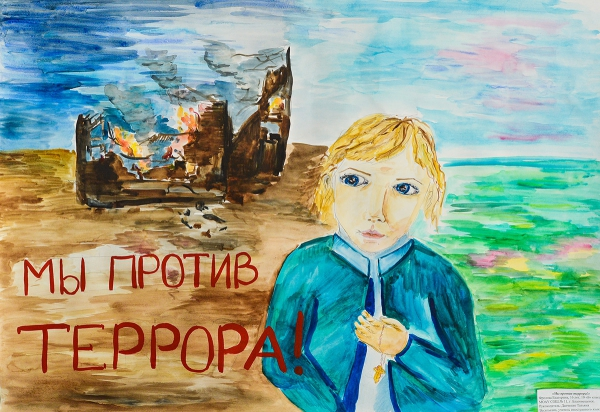 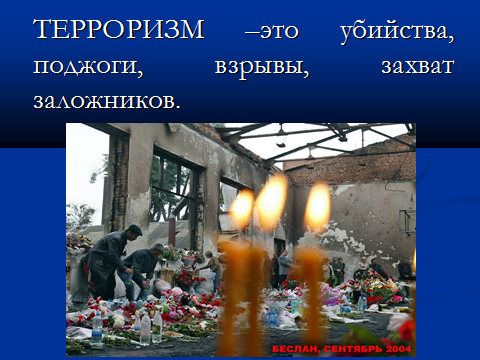 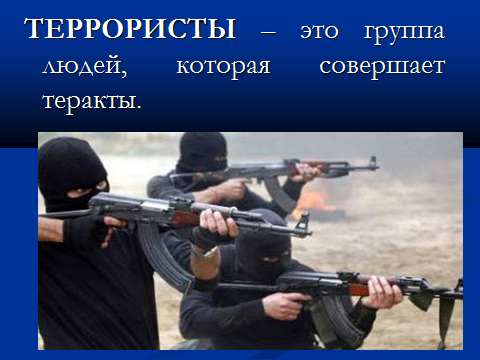 Наша страна всерьез столкнулась с терроризмом во время “перестройки”. Уже в 1990 году на её территории было совершено около 200 взрывов, при которых погибло более 50 человек. В 1991 году в тогда ещё СССР в результате кровавых столкновений погибло более 1500 человек, было ранено более 10 тысяч граждан, а 600 тысяч стали беженцами. За период 1990-1993 годы в России было незаконно ввезено примерно полтора миллиона огнестрельного оружия. Вопрос: для чего?Начиная с 1992 года, в России широкое распространение получило такое явление, как заказные убийства неугодных лиц. Жертвами их стали и становятся журналисты, депутаты Государственной Думы, предприниматели, банкиры, мэры городов, коммерсанты…1999 год Москве взорваны два жилых дома. Погибли 200 человек.Пятигорск, Каспийск, Владикавказ, Буйнакс, Буденовск, Кизляр, Беслан, где пострадали многие и многие ни в чем не повинные граждане России.Октябрь 2002 – захват заложников в Москве – Театральный центр на Дубровке.6 февраля 2004 год - взрыв в вагоне московского метро, унесло жизни около 50 человек.Всплеск терроризма произошел в 2003 году. Среди наиболее масштабных и кровавых можно выделить:12 мая - взрыв у жилых домов в Надтеречном районе Чечни. Погибли 59 человек, 320 получили ранения;5 июля взрыв в Москве (Тушинский рынок) погибло - 17 человек, 74 получили ранения;5 декабря взрыв в электричке в Есентуках – погибли 32 человека, ранено - 150.9 декабря – Москва взрыв на Манежной площади (погибли 7 человек, ранено-13.)2004 год весь мир заставил содрогнуться новая серия терактов: одновременные взрывы двух пассажирских самолетов 24 августа с гибелью 90 человек.Учащиеся на магнитной доске вывешивают плакаты:Статистические данныеТолько в 20__ году в мире было совершено___ террористических акта___ человек погиблиИ ____получили ранение!За десять лет совершено_____ актов международного терроризма, от которыхпогибли _____ тысяч человек, пострадали более ____ тысяч человек!БЕСЕДА: Ребята, как же не стать жертвой теракта? (Ответы: следует избегать посещение регионов, городов, мест и мероприятий, где возможно проведение терактов, Такой регион, например, Северный Кавказ. Места массового скопления людей - это многолюдные мероприятия. Здесь следует проявлять осмотрительность и гражданскую бдительность.)Что такое гражданская бдительность? (Ответы: например оставленный кем-то подозрительный предмет (пакет, коробка, чемодан и т. д)Какие действия необходимо применить при обнаружении подозрительных предметов? (Ответы: не трогать, не вскрывать, зафиксировать время, поставить в известность администрацию, дождаться прибытия милиции)Если вы услышали выстрелы, находясь дома, ваши первые действия? (ответы: не входить в комнату, со стороны которой слышатся выстрелы, не стоять у окна, сообщить по телефону)Если вам поступила угроза по телефону вам необходимо (ответы: запомнить разговор, оценить возраст говорящего, темп речи, голос, зафиксировать время, обратиться после звонка в правоохранительные органы)Если рядом прогремел взрыв, ваши действия? (Ответы: упасть на пол, убедиться в том, что не получил серьезных ран, осмотреться, постараться, по возможности оказать первую мед помощь, выполнять все распоряжения спасателей)Если вы оказались в числе заложников? (Ответы: помнить главное-цель остаться в живых, не допускать истерик, не пытаться оказать сопротивление. Ничего не предпринимать без разрешения, помнить - спецслужбы начали действовать)РЕФЛЕКСИЯ.Видеоролик : https//51.мвд.рф